附件4：周口师范学院赴境外交流学习报名工作群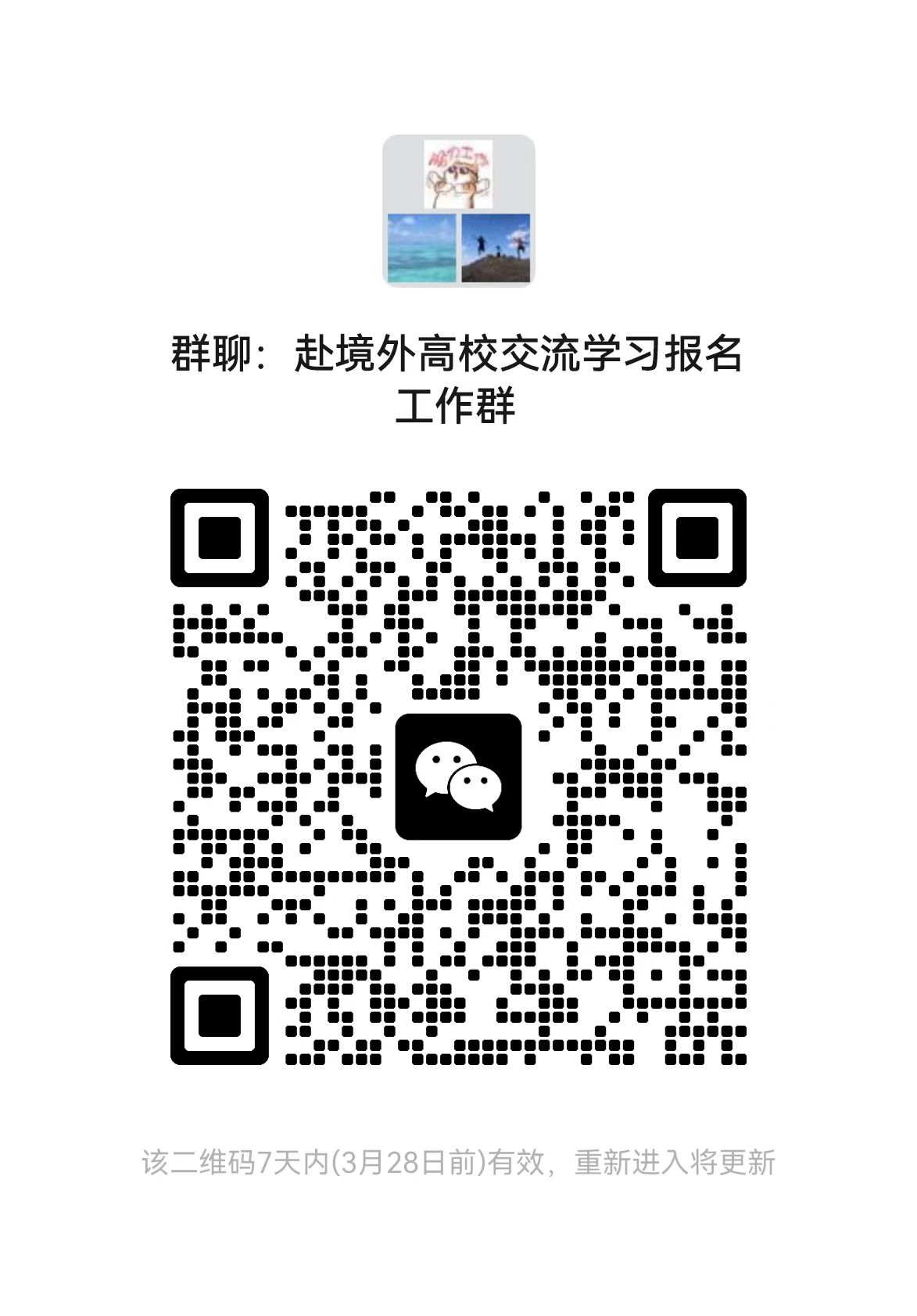 